We would greatly appreciate your feedback on CI lectures: this will help us improve the lecture programme for future years.  Please complete a copy of this questionnaire after each module, to let us know how the module may be improved.  Any specific comments you can make will be especially helpful.  Many thanks!Please put a cross (X) in the appropriate box to show the extent to which you agree with each of the statements in the table below, on a scale from 1 (disagree strongly) to 5 (agree strongly).  You may also add any brief comments, as appropriate.Please add any further comments or suggestions in the space below (e.g. suggestions for improvement, or request for follow-up or other topics to be covered).  The box should expand as you type.Thank you for completing this questionnaire!Please return the completed questionnaire to Liz.Kennedy@stfc.ac.uk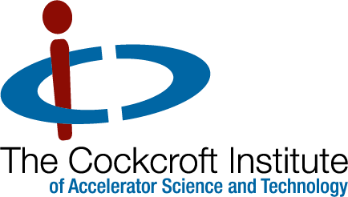 Cockcroft Institute Lecture ProgrammeStudent Feedback QuestionnaireAutumn 2021Module:e.g. CI-Acc-101Number of lectures attended:Your role:PGR Student / PostDoc / Staff / Other (please specify)Years of study/work in accelerators:Area of interest/specialism:e.g. RF, diagnostics, laser-plasma acceleration etc.12345CommentsThe aim of each lecture was made clearThe material was at the right levele.g. too easy, or too hardThe material was well organised and structuredThe lectures were well-preparedThe material was explained clearlyThe lectures were delivered at the right pacee.g. too slow, or too fastThe lecturer was easy to understandThere were good opportunities for questionsThe lectures helped develop my knowledge of acceleratorsPlease enter comments here.